Спешите творить добро! 

Уважаемые красновишерцы, напоминаем, что приём творческих работ на XII районный конкурс «Пасхальное чудо-2019» продолжается до 23 апреля. 
3 номинации: 
«Ты ещё не видел чуда?» - работы, выполненные детьми совместно с родителями; 
«Откровения детской души» - работы, выполненные детьми до 14 лет; 
«Подарок к Великому дню» - работы, выполненные молодёжью и взрослым населением. 
Ваши творения принимаются в Центральной библиотеке по адресу: ул. Спортивная, д. 18. Телефоны для справок: 3-01-01 и 3-01-02.Положение+о+XII+Районном+конкурсе+творческих+работ+«Пасхальное+чудо 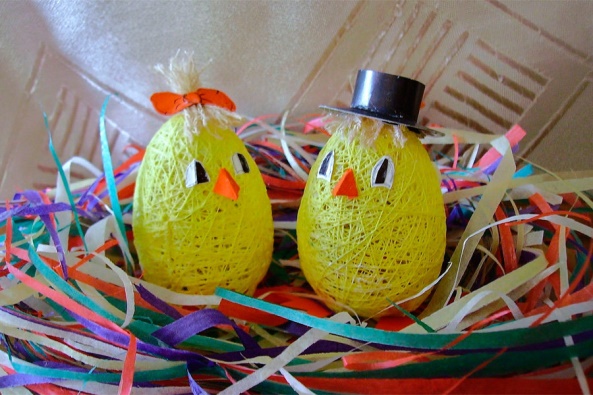 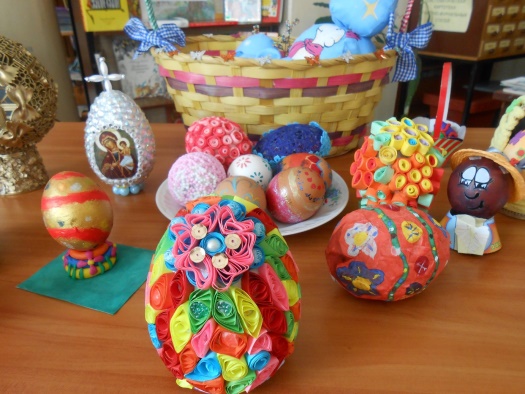 